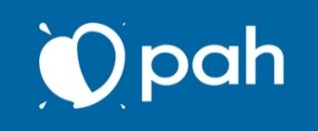 Invitation to Submit a Bid No. PAH/SSUD/2019/01PAH PREFERRED SUPPLIERS 2019/2021Polska Akcja Humanitarna, hereinafter PAH, known under the English translation Polish Humanitarian Action, with its registered office at Al. Solidarnosci 78A - 00-145 Warsaw, Poland, entered into the National Court Register under KRS No. 136833 and TIN NO. 525-14-41-253, Mission in South Sudan, hereinafter referred to as PAH, invites you to submit a bid for PAH Preferred Suppliers 2019/20121 Bids are invited for the following categoriesInterested and eligible firms can obtain a complete set of Tender Documents from the physical address hereunder during office hours from 10.00am to 3.00pm, except during lunch time – 1.00PM to 2.00PM, no later than the bid submission deadline. Documents will be issued in softcopy format, therefore bidders should provide a flash diskCompleted set of tender documents sealed in a plain envelop and clearly marked “PAH preferred supplier” Tender No. PAH/SSUD/2019/01, should be dropped into the Tender box at the PAH office, Plot No.578 Block 3-K South, Tong Ping Juba City, next to Nile fortune Hotel, no later than 27th May 2019 before 3:00PM local time.The bids will be opened on Tuesday 28th May starting at 10:00AM local time in the presence of bidders or representatives who choose to attend. For inquiries, please write to procurement.ssud@pah.org.pl S#Category ref #Category1PAH/SSUD/2019/01/AFood and Drinks2PAH/SSUD/2019/01/BHardware3PAH/SSUD/2019/01/CHousehold Items4PAH/SSUD/2019/01/DStationery Items5PAH/SSUD/2019/01/EEmergency shelter and Non-food items6PAH/SSUD/2019/01/FPrinting and Signage7PAH/SSUD/2019/01/GWATSAN (water and Sanitation), Borehole and water yard items8PAH/SSUD/2019/01/HAgricultural inputs9PAH/SSUD/2019/01/IFuel10PAH/SSUD/2019/01/JRoad Transport11PAH/SSUD/2019/01/KCharter Flights12PAH/SSUD/2019/01/LDomestic Passenger Flights13PAH/SSUD/2019/01/MClearing/Forwarding/Shipping Services14PAH/SSUD/2019/01/NCar Maintenance15PAH/SSUD/2019/01/OInternational Passenger flights 16PAH/SSUD/2019/01/PFumigation services17PAH/SSUD/2019/01/QFire extinguisher services and refilling18PAH/SSUD/2019/01/RInsurance and assurance services19PAH/SSUD/2019/01/SReal estate’s services20PAH/SSUD/2019/01/TElectrical Services21PAH/SSUD/2019/01/UPlumbing Services22PAH/SSUD/2019/01/VSecurity Guard Services23PAH/SSUD/2019/01/WCash delivery services24PAH/SSUD/2019/01/XElectronics equipment 25PAH/SSUD/2019/01/YWaste and sewage services26PAH/SSUD/2019/01/ZVehicle tracking services27PAH/SSUD/2019/01/AAInternet Subscription Services28PAH/SSUD/2019/01/ABOffice Equipment. E.g. Generators, AC etc.29PAH/SSUD/2019/01/ACOffice Furniture30PAH/SSUD/2019/01/ADCarpentry and Metal Fabrication Services31PAH/SSUD/2019/01/AEBanking Services32PAH/SSUD/2019/01/AFConstruction Services33PAH/SSUD/2019/01/AGBoreholes Geological Surveys34PAH/SSUD/2019/01/AHLegal Services